 Nazwa arkusza: RAPORT BIEŻĄCYZawarcie umowyData: 2018-12-04Firma: FORPOSTA SPÓŁKA AKCYJNA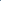 